Mesto Skalica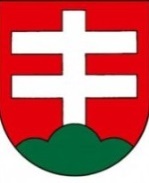 Mestský úrad Skalica, Námestie slobody 145/10,  909 01 Skalica hlavný kontrolórSpráva z  kontroly.HLK-6-2020	V súlade s § 18d zákona č. 369/1990 Zb. o obecnom zriadení v z.n.p., podľa Základných pravidiel kontrolnej činnosti a to ustanovenia § 20-27 zákona č. 357/2015 Z.z. o finančnej kontrole a audite a o zmene a doplnení niektorých zákonov, na  základe plánu kontrolnej činnosti na I. polrok 2020.   Oprávnená osoba, ktorá vykonala kontrolu :  Ing. Gejza LiskaOznačenie kontrolovaného subjektu  :  Mestský úrad Skalica, Námestie slobody 145/10909 01 Skalica.Termín vykonania kontroly : od dňa  09.03.2020.Cieľ a výsledok kontroly  :  Kontrola  plnenia uznesení Mestského zastupiteľstva za II polrok 2019.      Pri  kontrole  plnenia  uznesení  MsZ  v Skalici  bolo  zistené, že  za  II.  polrok 2019 bolo schválených 61 uznesení Mestského zastupiteľstva v Skalici / naďalej len uznesení /, berie na vedomie v počte 16  uznesení, uznáša sa v počte 6 uznesení, nebolo prijaté v počte 4 uznesení,  ruší v počte 1 uznesenie, neschvaľuje v počte 1 uznesenie. Spolu MsZ rozhodovalo v II polroku 2019 v  počte 150 navrhovaných uznesení .Uznesenia, ktoré zostali v štádiu realizácie zostávajú naďalej v plnení.	Dodávam, že plnenie uznesenia MsZ hlavným kontrolórom je sledované a vyhodnocované  priebežneKontrolou neboli zistené žiadne nedostatky.Dátum vyhotovenia správy z kontroly  :  dňa 13.03.2020.Podpis kontrolóra :   Ing. Gejza Liska...............................................Za kontrolovaný subjekt správu prevzala dňa .................................................................  Primátorka mesta Skalica Ing. Anna Mierna...........................................................................